Phần đáp án câu trắc nghiệm: Tổng câu trắc nghiệm: 40.SỞ GD&ĐT ĐẮK LẮKTRƯỜNG THPT NGÔ GIA TỰ(Không kể thời gian phát đề) ĐÁP ÁN KIỂM TRA CUỐI HỌC KỲ 2
NĂM HỌC 2021-2022MÔN TIẾNG ANH (hệ 10 năm) – Khối lớp 10 Thời gian làm bài : 45 phút 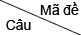 0010020030040050060070081[0.25] D[0.25] D[0.25] C[0.25] B[0.25] D[0.25] C[0.25] B[0.25] B2[0.25] C[0.25] B[0.25] B[0.25] B[0.25] A[0.25] C[0.25] D[0.25] B3[0.25] D[0.25] C[0.25] D[0.25] A[0.25] B[0.25] B[0.25] A[0.25] D4[0.25] B[0.25] B[0.25] D[0.25] A[0.25] A[0.25] A[0.25] D[0.25] A5[0.25] D[0.25] C[0.25] B[0.25] A[0.25] D[0.25] D[0.25] C[0.25] A6[0.25] A[0.25] C[0.25] A[0.25] B[0.25] D[0.25] C[0.25] C[0.25] D7[0.25] A[0.25] B[0.25] D[0.25] B[0.25] B[0.25] B[0.25] B[0.25] B8[0.25] C[0.25] C[0.25] A[0.25] D[0.25] A[0.25] A[0.25] B[0.25] C9[0.25] B[0.25] B[0.25] D[0.25] A[0.25] B[0.25] A[0.25] D[0.25] B10[0.25] A[0.25] A[0.25] A[0.25] D[0.25] B[0.25] C[0.25] A[0.25] D11[0.25] D[0.25] C[0.25] D[0.25] B[0.25] D[0.25] B[0.25] A[0.25] D12[0.25] B[0.25] A[0.25] B[0.25] D[0.25] A[0.25] B[0.25] D[0.25] C13[0.25] B[0.25] A[0.25] A[0.25] C[0.25] C[0.25] A[0.25] B[0.25] D14[0.25] B[0.25] D[0.25] D[0.25] C[0.25] C[0.25] D[0.25] C[0.25] C15[0.25] C[0.25] B[0.25] B[0.25] C[0.25] D[0.25] D[0.25] B[0.25] D16[0.25] C[0.25] D[0.25] D[0.25] B[0.25] A[0.25] A[0.25] D[0.25] D17[0.25] C[0.25] C[0.25] A[0.25] C[0.25] D[0.25] D[0.25] D[0.25] B18[0.25] B[0.25] B[0.25] B[0.25] B[0.25] C[0.25] B[0.25] C[0.25] A19[0.25] B[0.25] B[0.25] C[0.25] C[0.25] A[0.25] C[0.25] A[0.25] A20[0.25] A[0.25] B[0.25] C[0.25] A[0.25] A[0.25] B[0.25] B[0.25] A21[0.25] C[0.25] A[0.25] C[0.25] D[0.25] A[0.25] C[0.25] D[0.25] A22[0.25] B[0.25] D[0.25] B[0.25] A[0.25] C[0.25] D[0.25] C[0.25] C23[0.25] D[0.25] D[0.25] C[0.25] C[0.25] B[0.25] B[0.25] D[0.25] D24[0.25] B[0.25] C[0.25] B[0.25] C[0.25] B[0.25] A[0.25] D[0.25] B25[0.25] A[0.25] B[0.25] C[0.25] D[0.25] A[0.25] A[0.25] A[0.25] C26[0.25] D[0.25] A[0.25] A[0.25] D[0.25] C[0.25] A[0.25] C[0.25] D27[0.25] A[0.25] D[0.25] B[0.25] B[0.25] C[0.25] D[0.25] B[0.25] B28[0.25] D[0.25] A[0.25] A[0.25] A[0.25] B[0.25] C[0.25] C[0.25] C29[0.25] A[0.25] A[0.25] C[0.25] D[0.25] C[0.25] D[0.25] A[0.25] C30[0.25] C[0.25] D[0.25] C[0.25] A[0.25] D[0.25] D[0.25] A[0.25] A31[0.25] B[0.25] B[0.25] B[0.25] B[0.25] B[0.25] B[0.25] B[0.25] B32[0.25] B[0.25] B[0.25] B[0.25] B[0.25] B[0.25] B[0.25] B[0.25] B33[0.25] A[0.25] A[0.25] A[0.25] A[0.25] A[0.25] A[0.25] A[0.25] A34[0.25] B[0.25] B[0.25] B[0.25] B[0.25] B[0.25] B[0.25] B[0.25] B35[0.25] A[0.25] A[0.25] A[0.25] A[0.25] A[0.25] A[0.25] A[0.25] A36[0.25] B[0.25] B[0.25] B[0.25] B[0.25] B[0.25] B[0.25] B[0.25] B37[0.25] C[0.25] C[0.25] C[0.25] C[0.25] C[0.25] C[0.25] C[0.25] C38[0.25] A[0.25] A[0.25] A[0.25] A[0.25] A[0.25] A[0.25] A[0.25] A39[0.25] C[0.25] C[0.25] C[0.25] C[0.25] C[0.25] C[0.25] C[0.25] C40[0.25] C[0.25] C[0.25] C[0.25] C[0.25] C[0.25] C[0.25] C[0.25] C